МЕНЮ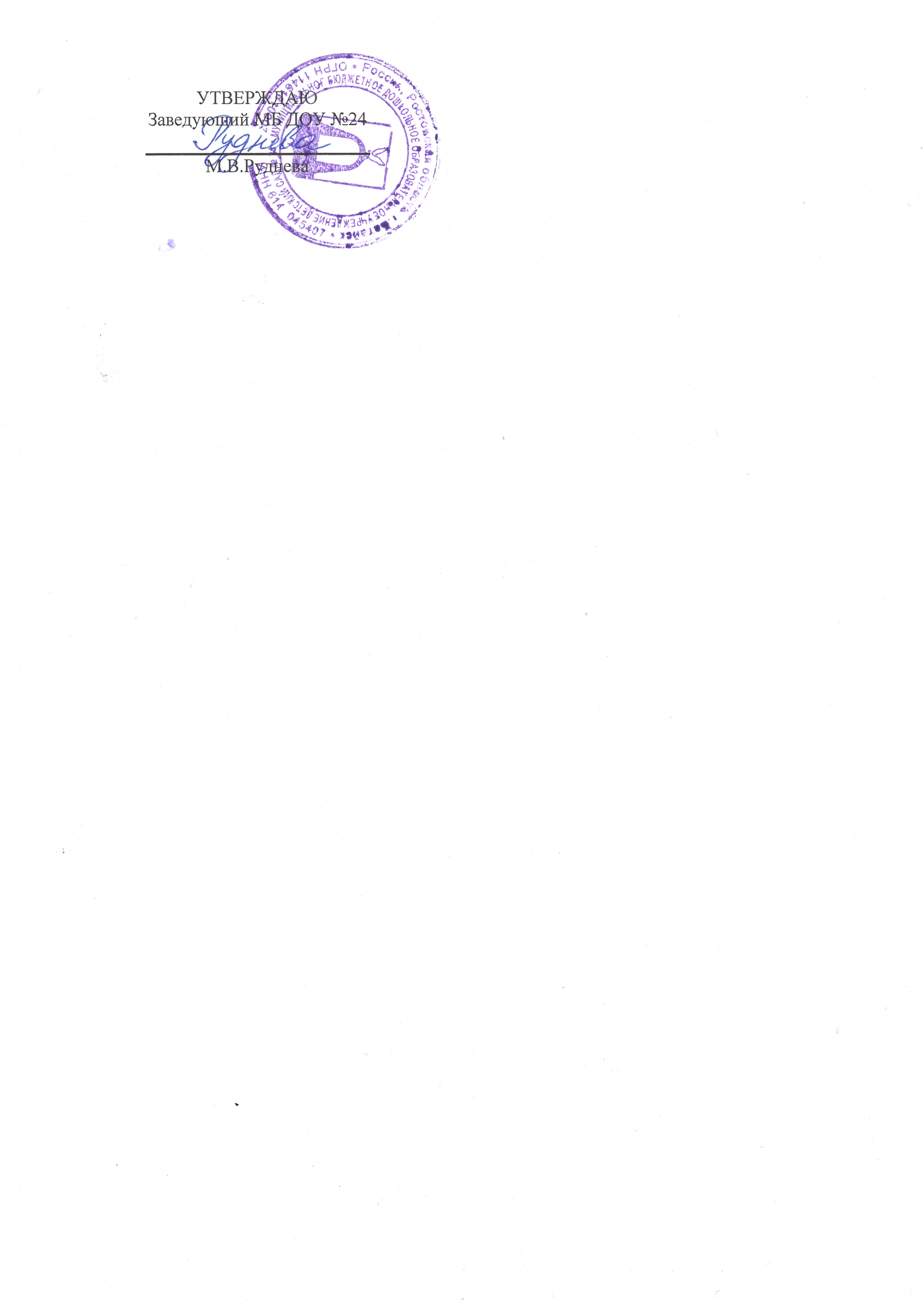 Дата 28.06.2022 год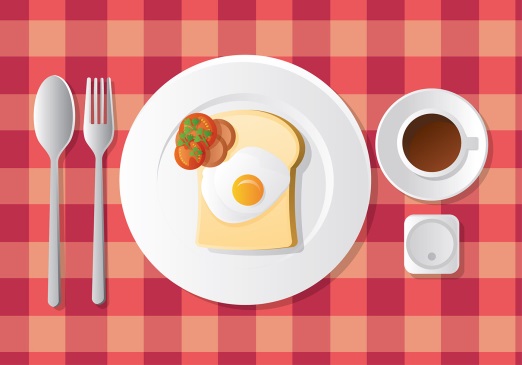 ЗАВТРАКЗапеканка творожно-рисовая130/170ЗАВТРАКБатон, масло20/5ЗАВТРАКЧай180/200ЗАВТРАКХлеб13ЗАВТРАКЗАВТРАК2 ЗАВТРАКСок фруктовый1002 ЗАВТРАК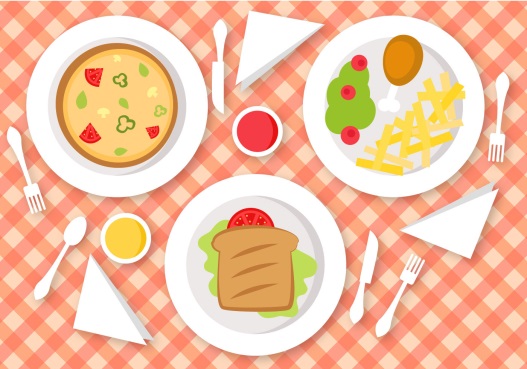 ОБЕДБорщ150/180ОБЕДКотлета60/70ОБЕДКомпот из сухофруктов180/200ОБЕДСалат с зеленым горошком и луком30/50ОБЕДПюре картофельное80/90ОБЕДХлеб13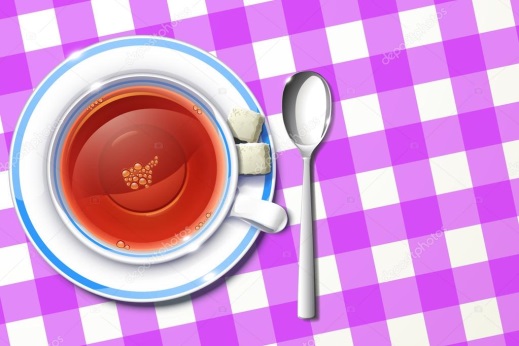 ПОЛДНИККефир150/180ПОЛДНИКБатон с вареной сгущенкой35/50ПОЛДНИКПОЛДНИКПОЛДНИКПОЛДНИК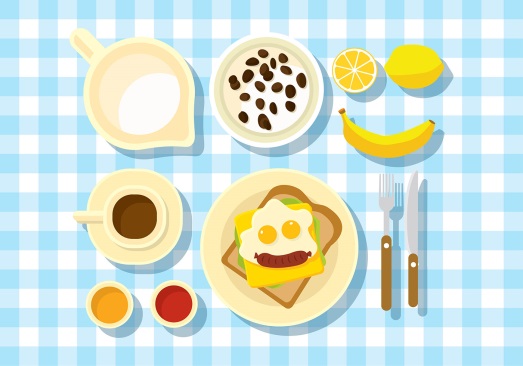 УЖИНСуп молочный гречневый180/200УЖИНМолоко кипяченое180/200УЖИНХлеб15/20УЖИНУЖИНУЖИН